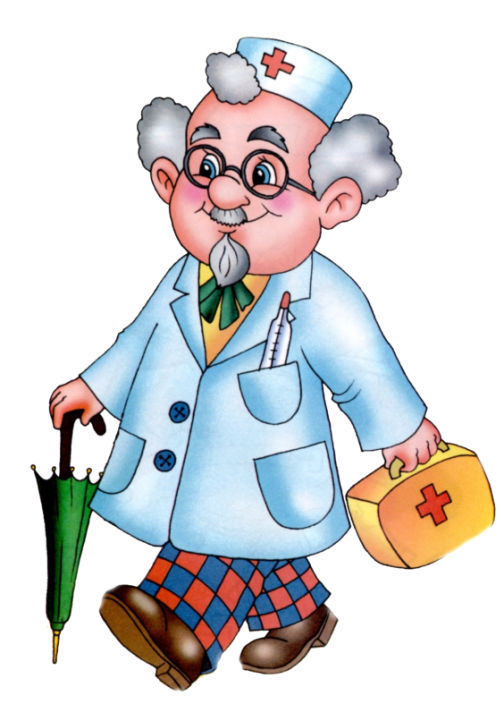 декабрь 2011 год - февраль 2012 года                                           март-май 2013 год        Для Вас, родители!Жестокое обращение с детьми (насилие)-это причинение вреда физическому и психическому здоровью, угроза их развитию и жизни.Основная причина жестокого обращения с детьми - внутренняя агрессивность – эмоциональное состояние, возникающее как реакция на переживание непреодолимости каких-то барьеров или недоступность чего-то желанного. 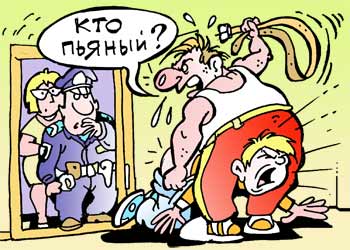 Любой вид жестокого обращения с детьми ведет к самым разнообразным последствиям, но их все объединяет одно — ущерб здоровью ребенка или опасность для его жизни. Отрицательными последствиями для здоровья являются: потеря или ухудшение функции какого-либо органа, развитие заболевания, нарушение физического или  психического развития. Из 100 случаев физического насилия над детьми примерно 1-2 заканчиваются смертью жертвы насилия. Следствиями физического насилия являются синяки, травмы, переломы, повреждения внутренних органов: печени, селезенки, почек и др. Требуется время, чтобы залечить эти повреждения, но еще больше времени и усилий требуется для того, чтобы залечить душевные раны, психику ребенка, пострадавшего от побоев. Независимо от вида и характера насилия у детей могут наблюдаться различные заболевания, которые относятся к психосоматическим: ожирение или, наоборот, резкая потеря веса, что обусловлено нарушениями аппетита. При эмоциональном (психическом) насилии нередко бывают кожные сыпи, аллергическая патология, язва желудка, нервно-психические заболевания – тики, заикание, энурез (недержание мочи), энкопрез (недержание кала).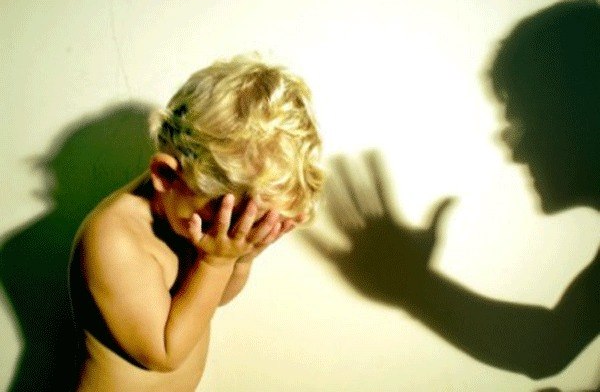 Когда ребенок воспитывается в неблагоприятных условиях (ссоры и конфликты в семье, неуважительное отношение к личности ребенка со стороны родителей и взрослых) у него развивается невроз. В качестве главных проявлений которого, выступают различные нарушения эмоциональной сферы: подавленное настроение, слезливость, тревога, страх, повышенная тревожность, отчаяние, нетерпимость, раздражительность.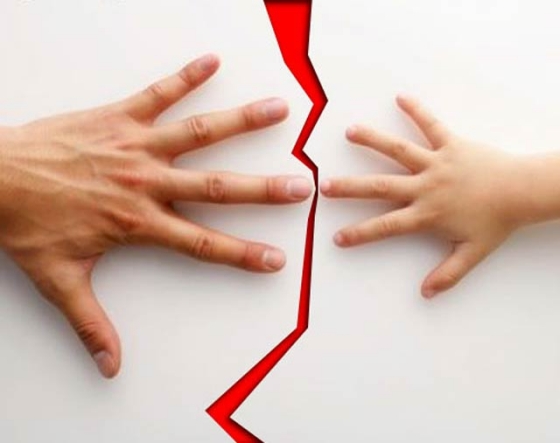 Профилактика насилия над детьми заключается в работе с родителями.Как сделать так, чтобы дети доставляли нам радость и сами были счастливы? Есть короткие пути к большой любви:Как бы вы не были заняты, находите время для своих детей.Как бы вы не устали, уделите каждому ребёнку немного внимания.Выражать свою любовь можно каждый день. Не бойтесь сказать «Я тебя люблю» сегодня, если это вы говорили вчера.Воспитывайте детей в обстановке любви и покоя. Они также будут воспитывать своих детей.Не настаивайте на абсолютном послушании ребёнка. Уважайте его достоинства.Будьте добры с ребёнком даже тогда, когда проявляете строгость. Пусть он растет счастливым и общительным.Проявляйте чуткость, учитывая желание и волю своих детей. Но не позволяйте им превращать вас в рабов.Находите простые пути для решения сложных проблем воспитания. Помните - все гениальное просто.Не ругайте и не наказывайте ребенка, у которого не ладится с учебой, выясните причины отставания.Будьте дружелюбны и гостеприимны с друзьями своего ребёнка. В противном случае он останется один.В своих требованиях делайте скидки на возраст и индивидуальные качества ребёнка.Предоставьте ребёнку достаточно свободы для развития самостоятельности. Это поможет ему завоевать признание сверстников.Своим примером обучайте ребёнка желательным качествам. Хорошее в нем - поощряйте.Не делайте различий между детьми. Никогда не сравнивайте с другими.Читайте вместе. Даже старшие дети с удовольствием слушают хорошие рассказы.Показывайте свои чувства к ребёнку. Не бойтесь обнять и поцеловать его.Извинитесь, когда вы не правы, родители тоже совершают ошибки.Всегда прощайтесь с детьми со словами любви и поцелуйте их. Всегда провожайте их спать со словами «спокойной ночи»; обнимите и поцелуйте.Старайтесь хорошо и правильно кормить детей. Голодный ребёнок – злой ребёнок. Следите за их развитием и вовремя лечите, если нужно.Будьте открытыми и честными с детьми. Дети всегда чувствуют фальшь, и будут платить вам тем же.Включайте детей в обсуждение семейных проблем, делайте совместную работу. Научите тому, что умеете сами.Разговаривайте с ребёнком всегда приветливо, с улыбкой. Ваша одна улыбка может сделать его счастливей.Не позволяйте ребёнку привыкнуть к чувству поражения. Придумайте для него возможность стать победителем.Радуйте своих детей - сюрпризами, домашними праздниками. Пусть дети всегда ждут от вас чего-то особенного.Будьте здоровы и счастливы!